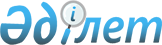 Об утверждении Положения коммунального государственного учреждения “Жалагашский районный отдел финансов”Постановление акимата Жалагашского района Кызылординской области от 10 ноября 2021 года № 246
      В соответствии с Законом Республики Казахстан от 23 января 2001 года “О местном государственном управлении и самоуправлении в Республике Казахстан” и постановлением Правительства Республики Казахстан от 1 сентября 2021 года № 590 “О некоторых вопросах организации деятельности государственных органов и их структурных подразделений” акимат Жалагашского района ПОСТАНОВЛЯЕТ:
      1. Утвердить Положение коммунального государственного учреждения “Жалагашский районный отдел финансов”, согласно приложению 1 к настоящему постановлению.
      2. Отменить некоторые постановления акимата Жалагашского района согласно приложению 2 к настоящему постановлению.
      3. Настоящее постановление вступает в силу со дня подписания. Положение коммунального государственного учреждения “Жалагашский районный отдел финансов” Глава 1. Общие положения
      1. Коммунальное государственное учреждение “Жалагашский районный отдел финансов” (далее-Отдел) является государственным органом Республики Казахстан, осуществляющим руководство в сфере исполнения бюджета, ведения бухгалтерского учета, бюджетного учета и бюджетной отчетности по исполнению местного бюджета, осуществляющий в пределах своей компетенции руководство в сфере управления коммунальным имуществом, реализации прав государства на коммунальное имущество и приватизации.
      2. Отдел ведомств не имеет.
      3. Отдел осуществляет свою деятельность в соответствии с Конституцией и законами Республики Казахстан, актами Президента и Правительства Республики Казахстан, иными нормативными правовыми актами, а также настоящим Положением.
      4. Отдел является юридическим лицом в организационно-правовой форме государственного учреждения, имеет печати с изображением Государственного Герба Республики Казахстан и штампы со своим наименованием на казахскоми русском языках, бланки установленного образца, счета в органах казначейства в соответствии с законодательством Республики Казахстан.
      5. Отдел вступает в гражданско-правовые отношения от собственного имени.
      6. Отдел имеет право выступать стороной гражданско-правовых отношений от имени государства, если оно уполномочено на это в соответствии с законодательством Республики Казахстан.
      7. Отдел по вопросам своей компетенции в установленном законодательством порядке принимает решения, оформляемые приказами руководителя Отдела и другими актами, предусмотренными законодательством Республики Казахстан. 
      8. Структура и лимит штатной численности Отдела утверждаются в соответствии с законодательством Республики Казахстан. 
      9. Местонахождение юридического лица: индекс 120200, Республика Казахстан, Кызылординская область, Жалагашский район, поселок Жалагаш, улица Айтеке би, №14.
      10. Настоящее Положение является учредительным документом Отдела.
      11. Финансирование деятельности отдела осуществляется из бюджета района в соответствии с законодательством Республики Казахстан.
      12. Отделу запрещается вступать в договорные отношения с субъектами предпринимательства на предмет выполнения обязанностей, являющихся полномочиями Отдела.
      Если Отделу законодательными актами предоставлено право осуществлять приносящую доходы деятельность, то полученные доходы направляются в государственный бюджет, если иное не установлено законодательством Республики Казахстан. Глава 2. Задачи и полномочия государственного органа
      13. Задачи: 
      1) формирование стратегических целей и приоритетов, основных направлений социально-экономического развития района и совершенствование процесса его исполнения;
      2) совершенствование процесса формирования и исполнения бюджета района;
       3) управлении коммунальной собственностью на территории района.
      14. Полномочия:
      1) права:
      запрашивает, получает в установленном законодательством порядке от государственных органов, их должностных лиц и иных лиц, и передавать им необходимую информацию и материалы;
      давать разъяснения и комментарии по вопросам, входящим в компетенцию Отдела;
      организовывать и проводить конкурсы, совещания, семинары и другие мероприятия в пределах компетенции;
      обращаться в суд, предъявлять иски в целях защиты прав и интересов Отдела в соответствии с законодательством Республики Казахстан;
      осуществлять иные права предусмотренные законодательством Республики Казахстан;
      2) обязанности:
      рассматривать заявления и жалобы(обращение) физических и юридических лиц по вопросам, входящим в компетенцию Отдела, в порядке, установленном законодательством Республики Казахстан;
      организовывать прием физических лиц и представителей юридических лиц;
      осуществлять иные обязанности в соответствии законодательством Республики Казахстан.
      15. Функции: 
      1) участие в определении целей и приоритетов государственной политики в сфере управления государственными финансами и государственной коммунальной собственностью; 
      2) анализ исполнения бюджета района, определение основных показателей проекта бюджета района;
      3) утверждение и внесение изменений и дополнений в сводный план финансирования бюджета района;
      4) мониторинг исполнения бюджета района;
      5) проведение обсуждения годового отчета об исполнении бюджета района на заседании общественного совета, создаваемого в соответствии с Законом Республики Казахстан “Об общественных советах”;
      6) в пределах своих полномочии анализ и подведение итогов практики применения законодательства, внесение предложений по его совершенствованию;
      7) участие в разработке нормативных правовых актов в пределах своих полномочий;
      8) управление районным коммунальным имуществом, осуществление мер по его защите;
      9) принятие решения о приватизации районного коммунального имущества, а также предприятий как имущественного комплекса;
      10) проведение конкурса в соответствии с Законом Республики Казахстан “О государственных закупках” по определению периодического печатного издания для опубликования извещения о проведении торгов по приватизации районного коммунального имущества;
      11) предоставление районного коммунального имущества в имущественный наем (аренду), доверительное управление физическим лицам и негосударственным юридическим лицам без права последующего выкупа, с правом последующего выкупа или правом последующей передачи в собственность субъектам малого предпринимательства на безвозмездной основе;
      12) обеспечение контроля за использованием и сохранностью районного коммунального имущества;
      13) осуществление контроля и анализа за выполнением планов развития коммунальных государственных предприятий, созданных местными исполнительными органами районов, товариществ с ограниченной ответственностью контролируемых государством;
      14) закрепление районного коммунального имущества за районными коммунальными юридическими лицами;
      15) принимает решения по передаче имущественных комплексов районных коммунальных юридических лиц, относящиеся к районному уровню коммунального имущества на уровень коммунального имущества местного самоуправления на основании ходатайства аппарата акима города районного значения, села, поселка, сельского округа (по согласованию с собранием местного сообщества);
      имущества районных коммунальных юридических лиц на уровень коммунального имущества местного самоуправления на основании ходатайства аппарата акима города районного значения, села, поселка, сельского округа (по согласованию с собранием местного сообщества);
      имущественных комплексов на коммунальных юридических лиц местного самоуправления, относящиеся к уровню коммунального имущества местного самоуправления на районный уровень коммунального имущества на основании решений аппарата акима города районного значения, села, поселка, сельского округа (по согласованию с собранием местного сообщества) и отдела;
      имущества коммунальных юридических лиц местного самоуправления на уровень районного коммунального имущества на основании решений аппарата акима города районного значения, села, поселка, сельского округа (по согласованию с собранием местного сообщества) и отдела;
      16) согласовывает списание имущества районных коммунальных юридических лиц;
      17) по согласованию с собранием местного сообщества принимает решение об отчуждении имущества, приобретенного за счет средств местного самоуправления;
      18) внесение районному акимату предложения о передаче районного коммунального имущества, а также денег в соответствии с Бюджетным кодексом Республики Казахстан в уставный капитал товариществ с ограниченной ответственностью либо в оплату акций акционерных обществ;
      19) принятие решения об использовании районного коммунального имущества, в том числе о передаче его в залог, имущественный наем (аренду), безвозмездное пользование и доверительное управление; 
      20) организация учета, хранения, оценки и дальнейшего использования районного коммунального имущества, обращенного (поступившего) в коммунальную собственность, признанного в порядке, установленном законодательством Республики Казахстан, бесхозяйным, перешедшего государству по праву наследования, а также выморочного имущества, находок, безнадзорных животных, безвозмездно перешедших в порядке, установленном законодательством Республики Казахстан, в коммунальную собственность, доли кладов, не содержащих вещей, относящихся к культурным ценностям;
      21) осуществление контроля за выполнением доверительным управляющим обязательств по договору доверительного управления районным коммунальным имуществом;
      22) осуществляет приватизацию районного коммунального имущества, а также предприятий как имущественного комплекса, в том числе привлекает посредника для организации процесса комплексной приватизации, обеспечивает оценку объекта приватизации, осуществляет подготовку и заключение договоров купли-продажи объекта приватизации и контроль за соблюдением условий договоров купли-продажи. Глава 3. Статус, полномочия первого руководителя государственного органа, коллегиальных органов (при наличии)
      16. Руководство Отделом осуществляется первым руководителем, который несет персональную ответственность за выполнение возложенных на Отдел задач и осуществление им своих функций.
      17. Первый руководитель Отдела назначается на должность и освобождается от должности в соответствии с законодательством Республики Казахстан.
      18. Полномочия первого руководителя Отдела:
      1) определяет полномочия и обязанности заведующих секторов и сотрудников отдела;
      2) в соответствии с законодательством назначает и освобождает от должностей работников Отдела, вопросы трудовых отношений с которыми отнесены к его компетенции;
      3) поощрять работников, налагать дисциплинарные взыскания, привлекать работников к материальной ответственности в случаях и порядке, предусмотренных Трудовом кодексом и законодательством о государственной службе;
      4) решает вопросы командирования, предоставления отпусков, оказания материальной помощи, выплаты надбавок, подготовки (переподготовки), повышения квалификации;
      5) представляет Отдел во всех государственных органах и других организациях;
      6) принимает меры, направленные на противодействие коррупции в отделе и несет персональную ответственность за принятие антикоррупционных мер;
      7) организует работу по реализации политики гендерного равенства;
      8) подписывает приказы, дает указания, обязательные для исполнения работниками Отдела;
      9) представляет акиму предложения по структуре и по штатному расписанию Отдела;
      10) контролирует соблюдение исполнительской и трудовой дисциплины;
      11) осуществлять иные полномочия предусмотренные законодательством Республики Казахстан.
      Исполнение полномочий первого руководителя Отделав период его отсутствия осуществляется лицом, его замещающим в соответствии с действующим законодательством.
      19. Отдел не имеет коллегиального органа. Глава 4. Имущество государственного органа
      20. Отдел может иметь на праве оперативного управления обособленное имущество в случаях, предусмотренных законодательством.
      Имущество Отдела формируется за счет имущества, переданного ему собственником, а также имущества (включая денежные доходы), приобретенного в результате собственной деятельности и иных источников, не запрещенных законодательством Республики Казахстан.
      21. Имущество, закрепленное за Отделом относится к коммунальной собственности района.
      22. Отдел не вправе самостоятельно отчуждать или иным способом распоряжаться закрепленным за ним имуществом и имуществом, приобретенным за счет средств, выданных ему по плану финансирования, если иное не установлено законодательством. Глава 5. Реорганизация и упразднение государственного органа
      23. Реорганизация и упразднение Отдела осуществляются в соответствии с законодательством Республики Казахстан. Перечень отмененных некоторых постановлений акимата Жалагашского района
      1. Постановление акимата Жалагашского района от 16 мая 2016 года №101 “Об утверждении Положения коммунального государственного учреждения “Жалагашский районный отдел финансов”.
      2. Постановление акимата Жалагашского района от 26 января 2018 года №14 “О внесении изменений в постановление акимата Жалагашского района от 16 мая 2016 года №101 “Об утверждении Положения коммунального государственного учреждения “Жалагашский районный отдел финансов”.
      3. Постановление акимата Жалагашского района от 26 декабря 2018 года №288 “О внесении дополнений в постановление акимата Жалагашского района от 16 мая 2016 года №101 “Об утверждении Положения коммунального государственного учреждения “Жалагашский районный отдел финансов”.
      4. Постановление акимата Жалагашского района от 25 ноября 2020 года №174 “О внесении изменения в постановление акимата Жалагашского района от 16 мая 2016 года №101 “Об утверждении Положения коммунального государственного учреждения “Жалагашский районный отдел финансов”.
					© 2012. РГП на ПХВ «Институт законодательства и правовой информации Республики Казахстан» Министерства юстиции Республики Казахстан
				
      Аким Жалагашского района

А. Шаменов
Приложение 1 к постановлениюакимата Жалагашскогорайонаот 10 ноября 2021 года №246Приложение 2 к постановлениюакимата Жалагашского районаот 10 ноября 2021 года №246